PAUTA PARA LA POSTULACIÓN DE PROPUESTASCONTACTOORGANIZACIÓN¿Qué tipo de solución es? (marque con una “x”).¿En qué etapa estás? (marque con una “x”).Describe tu solución (Describir en 3000 caracteres o menos).POSTULACIÓN¿A qué desafío quieres postular? (marque con una “x”).¿Cómo crees que tu solución responde al desafío? (Descripción en 2000 caracteres o menos).Explique brevemente sus resultados obtenidos en etapa de pilotaje, validación o escalabilidad según corresponda (Describa sus resultados en 1000 caracteres o menos).PRESUPUESTO DE SOLUCIÓN (UF/CLP/USD)Desagregar la propuesta en diferentes hitos o etapas con sus respectivos costos asociados.TIEMPO DE EJECUCIÓN (MESES)Desagregar la propuesta en diferentes hitos o etapas con sus respectivos tiempos asociados.Enviar su postulación hasta el 20 de junio de 2021 a: innovacionchile@sacyr.comEn caso de requerir archivos para su justificación de propuesta, favor de adjuntar al mismo correo.Organiza:                                                                        Con el apoyo de: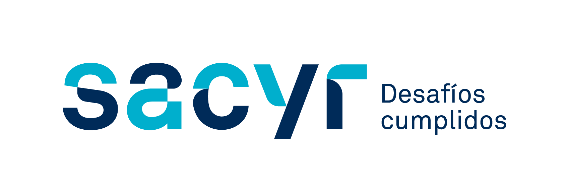 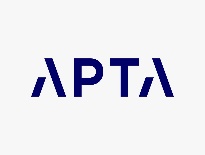 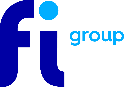 Nombre y ApellidoEmailTeléfono de contactoNombre de la organizaciónPaís donde operaDirección webProductoSoftwarePlataformaServicioPrototipoPiloto funcional validadoVendiendoEscalandoSelección y Certificación del PersonalControl y Reporte para la Asistencia y Tareas del Personal